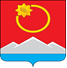 АДМИНИСТРАЦИЯ ТЕНЬКИНСКОГО ГОРОДСКОГО ОКРУГАМАГАДАНСКОЙ ОБЛАСТИП О С Т А Н О В Л Е Н И Е       18.02.2021 № 49-па                 п. Усть-ОмчугО внесении изменений в постановление администрацииТенькинского городского округа от 29 сентября 2015 года № 395-па«Об утверждении муниципальной программы«Развитие  системы обращения с отходами производстваи потребления на территории Тенькинского городского округа Магаданской области на 2016 - 2020 годы»В целях приведения муниципальной программы «Развитие  системы обращения с отходами производства и потребления на территории Тенькинского городского округа Магаданской области на 2016 - 2020 годы» в соответствие с бюджетом муниципального образования «Тенькинский городской округ» Магаданской области, администрация Тенькинского городского округа Магаданской области п о с т а н о в л я е т:	1. Внести в муниципальную программу «Развитие  системы обращения с отходами производства и потребления на территории Тенькинского городского округа Магаданской области на 2016 - 2020 годы», утвержденную постановлением администрации Тенькинского городского округа от 29 сентября 2015 года № 395-па (далее- Муниципальная программа), следующие изменения:1.1. Приложение № 1 «Система программных мероприятий муниципальной программы «Развитие  системы обращения с отходами производства и потребления на территории Тенькинского городского округа Магаданской области на 2016 - 2020 годы» Муниципальной программы изложить в редакции согласно приложению №1 к настоящему постановлению.1.2. Приложение № 3 «Ресурсное обеспечение муниципальной программы «Развитие системы обращения с отходами производства и потребления на территории Тенькинского городского округа  Магаданской области»  на 2016 - 2020 годы» Муниципальной программы изложить в редакции согласно приложению №2 к настоящему постановлению.1.3. Строку паспорта Муниципальной программы «Ресурсное обеспечение муниципальной программы» изложить в следующей редакции:2. Настоящее постановление подлежит официальному опубликованию (обнародованию).Система программных мероприятий муниципальной программы«Развитие системы обращения с отходами производства и потребления на территории Тенькинского городского округа Магаданской области» на 2016 - 2020 годы»ОБ- областной бюджет Магаданской области;МБ – бюджет муниципального образования «Тенькинский городской округ» Магаданской области; Комитет ЖКХ – комитет ЖКХ, дорожного хозяйства и жизнеобеспечения администрации Тенькинского городского округа Магаданской области;КУМИ – комитет по управлению муниципальным имуществом Тенькинского городского округа Магаданской области;ЮФЛ – юридические или физические лица, определенные в соответствии с Федеральным законом от 5 апреля 2013 г. № 44-ФЗ «О контрактной системе в сфере закупок товаров, работ, услуг для обеспечения государственных и муниципальных нужд»._________________________Ресурсное обеспечение муниципальной программы
«Развитие системы обращения с отходами производства и потребления на территории Тенькинского городского округа Магаданской области» на 2016 - 2020 годы»(наименование муниципальной программы)____________________________« «Ресурсное обеспечение муниципальной программыОбъем финансирования, всего – 4702,8 тыс. рублей, в т.ч.:- средства бюджета муниципального образования «Тенькинский городской округ» Магаданской области – 1668,8 тыс. рублей,-        средства областного бюджета Магаданской области – 3034,0 тыс. рублей.«».Глава Тенькинского городского округа                                             Д.А. РевутскийПРИЛОЖЕНИЕ № 1к постановлению администрации Тенькинского городского округаМагаданской областиот 18.02.2021 № 49-па«ПРИЛОЖЕНИЕ № 1к муниципальной программе  «Развитие  системы обращения с отходами производства и потребления на территории Тенькинского городского округа Магаданской области на 2016 - 2020 годы»(наименование муниципальной программы)(наименование муниципальной программы)(наименование муниципальной программы)(наименование муниципальной программы)(наименование муниципальной программы)(наименование муниципальной программы)(наименование муниципальной программы)(наименование муниципальной программы)(наименование муниципальной программы)(наименование муниципальной программы)(наименование муниципальной программы)№ п/пНаименование мероприятияИсполнительСрок реализацииСтоимость мероприятия, тыс. руб.Стоимость мероприятия, тыс. руб.Стоимость мероприятия, тыс. руб.Стоимость мероприятия, тыс. руб.Стоимость мероприятия, тыс. руб.Стоимость мероприятия, тыс. руб.Источник финансирования№ п/пНаименование мероприятияИсполнительСрок реализациивсегов т.ч. по годамв т.ч. по годамв т.ч. по годамв т.ч. по годамв т.ч. по годамИсточник финансирования№ п/пНаименование мероприятияИсполнительСрок реализациивсего20162017201820192020Источник финансирования12345678910111. Формирование новой и совершенствование существующей нормативной правовой базы в сфере обращения с отходами1. Формирование новой и совершенствование существующей нормативной правовой базы в сфере обращения с отходами1. Формирование новой и совершенствование существующей нормативной правовой базы в сфере обращения с отходами1. Формирование новой и совершенствование существующей нормативной правовой базы в сфере обращения с отходами1. Формирование новой и совершенствование существующей нормативной правовой базы в сфере обращения с отходами1. Формирование новой и совершенствование существующей нормативной правовой базы в сфере обращения с отходами1. Формирование новой и совершенствование существующей нормативной правовой базы в сфере обращения с отходами1. Формирование новой и совершенствование существующей нормативной правовой базы в сфере обращения с отходами1. Формирование новой и совершенствование существующей нормативной правовой базы в сфере обращения с отходами1. Формирование новой и совершенствование существующей нормативной правовой базы в сфере обращения с отходами1. Формирование новой и совершенствование существующей нормативной правовой базы в сфере обращения с отходами1.Разработка нормативных правовых актов муниципального образования «Тенькинский городской округ» Магаданской области, направленных на реализацию программыКомитет ЖКХ, КУМИ2016------Бюджет МО (текущее финансирование)2. Разработка проектно-сметной документации, проведение инженерных изысканий по объектам размещения отходов2. Разработка проектно-сметной документации, проведение инженерных изысканий по объектам размещения отходов2. Разработка проектно-сметной документации, проведение инженерных изысканий по объектам размещения отходов2. Разработка проектно-сметной документации, проведение инженерных изысканий по объектам размещения отходов2. Разработка проектно-сметной документации, проведение инженерных изысканий по объектам размещения отходов2. Разработка проектно-сметной документации, проведение инженерных изысканий по объектам размещения отходов2. Разработка проектно-сметной документации, проведение инженерных изысканий по объектам размещения отходов2. Разработка проектно-сметной документации, проведение инженерных изысканий по объектам размещения отходов2. Разработка проектно-сметной документации, проведение инженерных изысканий по объектам размещения отходов2. Разработка проектно-сметной документации, проведение инженерных изысканий по объектам размещения отходов2. Разработка проектно-сметной документации, проведение инженерных изысканий по объектам размещения отходов2.1.Проведение работ по выбору земельных участков для размещения твердых коммунальных отходов в поселке Усть-ОмчугКомитет ЖКХ, КУМИ, ЮФЛ201680800000Всего2.1.Проведение работ по выбору земельных участков для размещения твердых коммунальных отходов в поселке Усть-ОмчугКомитет ЖКХ, КУМИ, ЮФЛ201668680000ОБ2.1.Проведение работ по выбору земельных участков для размещения твердых коммунальных отходов в поселке Усть-ОмчугКомитет ЖКХ, КУМИ, ЮФЛ201612120000МБ2.2.Разработка проектно-сметной документации и выполнение инженерных изысканий по объекту : «Межпоселенческий полигон ТКО в поселке Усть-Омчуг»Комитет ЖКХ, КУМИ, ЮФЛ2016-2018303401000203400Всего2.2.Разработка проектно-сметной документации и выполнение инженерных изысканий по объекту : «Межпоселенческий полигон ТКО в поселке Усть-Омчуг»Комитет ЖКХ, КУМИ, ЮФЛ2016-201824710800167100ОБ2.2.Разработка проектно-сметной документации и выполнение инженерных изысканий по объекту : «Межпоселенческий полигон ТКО в поселке Усть-Омчуг»Комитет ЖКХ, КУМИ, ЮФЛ2016-2018563020036300МБ3. Строительство объектов размещения отходов и ликвидация несанкционированных свалок3. Строительство объектов размещения отходов и ликвидация несанкционированных свалок3. Строительство объектов размещения отходов и ликвидация несанкционированных свалок3. Строительство объектов размещения отходов и ликвидация несанкционированных свалок3. Строительство объектов размещения отходов и ликвидация несанкционированных свалок3. Строительство объектов размещения отходов и ликвидация несанкционированных свалок3. Строительство объектов размещения отходов и ликвидация несанкционированных свалок3. Строительство объектов размещения отходов и ликвидация несанкционированных свалок3. Строительство объектов размещения отходов и ликвидация несанкционированных свалок3. Строительство объектов размещения отходов и ликвидация несанкционированных свалок3. Строительство объектов размещения отходов и ликвидация несанкционированных свалок3.1.Строительство объекта: «Межпоселенческий полигон ТКО в пос. Усть-Омчуг»Комитет ЖКХ, КУМИ, ЮФЛ2018000000ОБ, МБ3.2.Ликвидация несанкционированных свалокКомитет ЖКХ2019-20201038,80109,7515,4103,5310,2Бюджет МО (текущее финансирование)4. Приобретение установок по обезвреживанию отходов4. Приобретение установок по обезвреживанию отходов4. Приобретение установок по обезвреживанию отходов4. Приобретение установок по обезвреживанию отходов4. Приобретение установок по обезвреживанию отходов4. Приобретение установок по обезвреживанию отходов4. Приобретение установок по обезвреживанию отходов4. Приобретение установок по обезвреживанию отходов4. Приобретение установок по обезвреживанию отходов4. Приобретение установок по обезвреживанию отходов4. Приобретение установок по обезвреживанию отходов4.1.Приобретение оборудования для термического уничтожения различного типа/вида отходов/утилизация отходовКомитет ЖКХ, ЮФЛ20175500550000Всего4.1.Приобретение оборудования для термического уничтожения различного типа/вида отходов/утилизация отходовКомитет ЖКХ, ЮФЛ20174950495000ОБ4.1.Приобретение оборудования для термического уничтожения различного типа/вида отходов/утилизация отходовКомитет ЖКХ, ЮФЛ201755055000МБ5. Повышение экологической культуры населения5. Повышение экологической культуры населения5. Повышение экологической культуры населения5. Повышение экологической культуры населения5. Повышение экологической культуры населения5. Повышение экологической культуры населения5. Повышение экологической культуры населения5. Повышение экологической культуры населения5. Повышение экологической культуры населения5. Повышение экологической культуры населения5. Повышение экологической культуры населения5.1.Организация публикаций, репортажей по информированию населения по вопросам обращения с ТКО, в т.ч. работа с частным секторомКомитет ЖКХ2016-2020000000Бюджет МО (текущее финансирование)Итого:4702,8801659,72549,4103,5310,2Всего3034681295167100ОБ1668,812364,7878,4103,5310,2МБПРИЛОЖЕНИЕ № 2к постановлению администрации Тенькинского городского округаМагаданской областиот 18.02.2021 № 49-па«ПРИЛОЖЕНИЕ № 3к муниципальной программе  «Развитие  системы обращения с отходами производства и потребления на территории Тенькинского городского округа Магаданской области на 2016 - 2020 годы»Год реализации программыСтоимость мероприятий, тыс. руб.Объем финансирования, тыс. руб.Объем финансирования, тыс. руб.Объем финансирования, тыс. руб.Год реализации программыСтоимость мероприятий, тыс. руб.Всегов том числе по источникам финансированияв том числе по источникам финансированияГод реализации программыСтоимость мероприятий, тыс. руб.ВсегоМестный бюджетИные  источники,в том числе Год реализации программыСтоимость мероприятий, тыс. руб.ВсегоМестный бюджетОбластной бюджетИТОГО4702,84702,81668,83034,0201680,080,012,068,020171659,71659,7364,71295,020182549,42549,4878,41671,02019103,5103,5103,5-2020310,2310,2310,2-